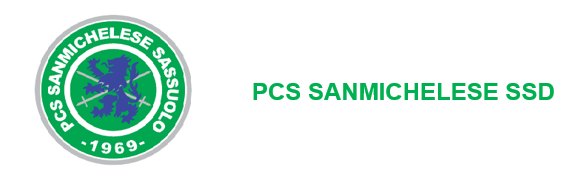 REGOLAMENTO CATEGORIA GIOVANISSIMI  2006/0741° TORNEO DI CALCIO ”CITTA DI SASSUOLO” “ TROFEO ANTONIO GIOVANARDI”ART. 1 ORGANIZZAZIONELA SOCIETA’ SPORTIVA PCS SANMICHELESE SSD A RL ORGANIZZA UN TORNEO A CARATTERE PROVINCIALE  DENOMINATO: “41° TORNEO DI CALCIO”CITTA DI SASSUOLO” “TROFEO ANTONIO GIOVANARDI” CON  IL PATROCINIO E  COLLABORAZIONE DEL  COMUNE DI SASSUOLO E DEL C.S.I. DI MODENA.IL TORNEO SI DISPUTERÀ DAL 04.05.20 AL 28.05.20, PRESSO L’ IMPIANTO SPORTIVO “G. ZANTI” DI SAN MICHELE  NEL COMUNE DI SASSUOLO ART. 2 CATEGORIA DI PARTECIPAZIONE E LIMITI DI ETÀIL TORNEO È RISERVATO AI CALCIATORI APPARTENENTI ALLA CATEGORIA GIOVANISSIMI  REGOLARMENTE  TESSERATI  F.I.G.C./C.S.I. CON  LA  PROPRIA  SOCIETÀ  PER  LA STAGIONE IN CORSO NATI DAL 01.01.2006  AL 31.12.2007.ART. 3 PRESTITIÈ CONSENTITO IL RICORSO A PRESTITI, IN NUMERO MASSIMO DI 3 (TRE) PER SQUADRA NON INTERCAMBIABILI E VALIDI PER L'INTERA DURATA DEL TORNEO, PREVIA PRESENTAZIONE DI REGOLARE NULLA OSTA RILASCIATO DALLA SOCIETÀ DI APPARTENENZA CHE NON PUÒ ESSERE TRA LE PARTECIPANTI AL TORNEOART. 4 ELENCHI GIOCATORILE SOCIETÀ PARTECIPANTI DOVRANNO PRESENTARE ALL’ORGANIZZAZIONE DEL TORNEO, PRIMA DEL SUO INIZIO, L’ELENCO DEI CALCIATORI CHE INTENDONO UTILIZZARE, FINO AD UN MASSIMO DI N° 25 DOPO L’AVVENUTA CONSEGNA È PROIBITO APPORTARE MODIFICHE A TALI ELENCHI.NELLA DISTINTA DA PRESENTARE ALL’ARBITRO PRIMA DELLA GARA SARANNO INDICATI FINO AD UN MASSIMO DI GIOCATORI 20ART. 5 SOSTITUZIONISONO CONSENTITE N° 7 SOSTITUZIONI, INDIPENDENTEMENTE DAL RUOLO, IN QUALSIASI MOMENTO DELLA GARAART.6 SOCIETÀ PARTECIPANTIAL TORNEO PRENDERANNO PARTE LE SOTTOINDICATE SOCIETÀ:PCS SANMICHELESE SSDF.C. CONSOLATA VIRTUS ANCORA	REAL MARANELLO MADONNA DI SOTTO AC POZZA   PAVULLO FC	ASD SAN PAOLOART. 7 FORMULA DEL TORNEOIL TORNEO SI SVOLGERÀ CON LA SEGUENTE FORMULA:LE 8 SQUADRE AMMESSE AL TORNEO SARANNO SUDDIVISE IN 2  GIRONI COMPOSTI DA 4 SQUADRE.LE SQUADRE DI OGNI GIRONE SI AFFRONTERANNO CON GARE DI SOLA ANDATA, CLASSIFICA FINALE A PUNTI, ALL’ITALIANA.LE PRIME DUE CLASSIFICATE NEI DUE GIRONI DISPUTERANNO LE SEMIFINALI INCROCIATE, LA 1° DEL GIRONE “A” CONTRO LA 2° DEL GIRONE “B” E LA 2° DEL GIRONE “A” CONTRO LA 1° DEL GIRONE “B”.LE SQUADRE CLASSIFICATE AL 3° E 4° POSTO NEI DUE GIRONI SARANNO ELIMINATE. LE DUE VINCENTI LE SEMIFINALI DISPUTERANNO LA FINALISSIMA PER IL 1° E 2° POSTO, LE DUE PERDENTI LE SEMIFINALI DISPUTERANNO LA FINALE PER IL 3° E IL 4° POSTO.ART. 8 CLASSIFICHELE CLASSIFICHE SARANNO REDATTE IN BASE AI SEGUENTI CRITERI:3 PUNTI PER LA VITTORIA - 1 PUNTO PER IL PAREGGIO – 0 PUNTI PER LA SCONFITTAIN CASO DI PARITÀ DI PUNTEGGIO VALGONO I CRITERI IN ORDINE ELENCATI:1. ESITO DEGLI INCONTRI DIRETTI2. DIFFERENZA RETI NEGLI INCONTRI DIRETTI FRA LE SQUADRE A PARITÀ DI PUNTI3. DIFFERENZA RETI SUL TOTALE DEGLI INCONTRI DISPUTATI NEL GIRONE4. MAGGIOR NUMERO DI RETI SEGNATE SUL TOTALE DEGLI INCONTRI DISPUTATI NEL GIRONE5. SORTEGGIOART.9 TEMPI DI GARALE GARE SI SVOLGERANNO IN 2 (DUE) TEMPI DELLA DURATA DI 30 MINUTI CIASCUNOLE PARTITE SI GIOCANO 11>11 SU CAMPO DI DIMENSIONI 60X100 CON PORTE REGOLAMENTARI E UTILIZZO DI PALLONI N° 5ART.10 TEMPI SUPPLEMENTARI E CALCI DI RIGORE NON SONO PREVISTI TEMPI SUPPLEMENTARI. PER LE SEMIFINALI E LE FINALI, IN CASO DI PARITA NEI TEMPI REGOLAMENTARI, PER STABILIRE LA VINCENTE SI PROCEDERA DIRETTAMENTE ALLA ESECUZIONE DEI CALCI DI RIGORE CON LE MODALITA STABILITE DALLA  REGOLA 14 DELLE REGOLE DI GIOCO  E DELLE DECISIONI UFFICIALI F.I.G.C. ART.11 ARBITRILE GARE SARANNO DIRETTE DA ARBITRI C.S.I.ART. 12 ASSISTENTI AGLI ARBITRILE SOCIETA’ SONE TENUTE  A PORRE A DISPOSIZIONE DELL’ARBITRO, PER ASSOLVERE ALLA FUNZIONE DI ASSISTENTE ALL’ARBITRO, UN DIRIGENTE O UN GIOCATORE REGOLARMENTE TESSERATO, NON POSSONO FUNGERE DA ASSISTENTI I GIOCATORI DI ETA’ INFERIORE A QUELLA STABILITA PER PARTECIPARE ALLE GARE, E DIRIGENTI O GIOCATORI CHE SIANO COLPITI DA PROVVEDIMENTI DISCIPLINARI NON SCONTATIART. 13  CAMBIO MAGLIELA SOSTITUZIONE DELLE MAGLIE, IN CASO DI MAGLIE UGUALI O CONFONDIBILI, SPETTA ALLA SQUADRA PRIMA NOMINATA NEL  CALENDARIO GARE.ART. 14 COMITATO DEL TORNEOSARA’ PREDISPOSTO UN COMITATO DI TORNEO CHE SARA’ RESPONSABILE PER QUALUNQUE DISPUTA, PROTESTA , RECLAMO O CIRCOSTANZA NON PREVISTA.IL COMITATO NON ACCETTERA’ PROTESTE O RECLAMI SULLE DECISIONI PRESE DAGLI ARBITRI.ART.15 DISCIPLINA DEL TORNEOLA DISCIPLINA DEL TORNEO VIENE AFFIDATA AL GIUDICE SPORTIVO TITOLARE O SUPPLENTE DEL COMITATO DI COMPETENZA C.S.I.ART.16 AUTOMATISMO DELLE SANZIONI È PREVISTO L’AUTOMATISMO DELLE SANZIONI CON LE SEGUENTI MODALITÀ: IL GIOCATORE ESPULSO DURANTE UNA GARA NON POTRÀ PARTECIPARE ALLA GARA SUCCESSIVA SALVO MAGGIORI SANZIONI INFLITTE DAL GIUDICE SPORTIVO; IL GIOCATORE CHE NEL CORSO DEL TORNEO INCORRE NELLA SECONDA AMMONIZIONE SARÀ SQUALIFICATO PER UNA GARA ART.17 RECLAMIEVENTUALI RECLAMI DOVRANNO ESSERE PRESENTATI ENTRO 30 MINUTI DALLA FINE DELLA GARA ACCOMPAGNATI DALLA TASSA DI EURO EURO 50,00; COPIA DEL RECLAMO DOVRÀ ESSERE CONSEGNATA ALLA CONTROPARTE SEMPRE NEI TERMINI DEI 30 MINUTI.ART. 18 ASSICURAZIONEÈ RESPONSABILITÀ DI OGNI SOCIETÀ PARTECIPANTE ASSICURARE AI PROPRI GIOCATORI LA COPERTURA ASSICURATIVA. ART.19  NORME GENERALIPER QUANTO NON PREVISTO DAL PRESENTE REGOLAMENTO, VALGONO LE DISPOSIZIONI DEI REGOLAMENTI FEDERALI IN QUANTO COMPATIBILI, E QUELLE RIPORTATE SUL COMUNICATO UFFICIALE N°1 DEL SETTORE GIOVANILE E SCOLASTICO F.I.G.C. RELATIVO ALLA STAGIONE SPORTIVA IN CORSO.SASSUOLO, 02.01.2020                                                                                           IL PRESIDENTE DELLA SOCIETA’